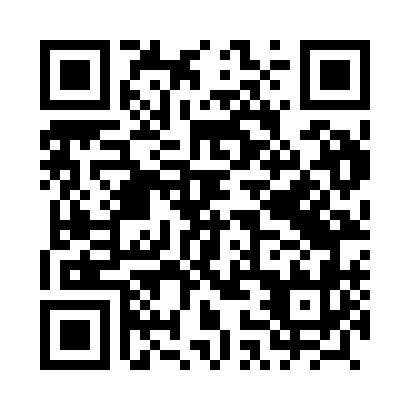 Prayer times for Kozla, PolandWed 1 May 2024 - Fri 31 May 2024High Latitude Method: Angle Based RulePrayer Calculation Method: Muslim World LeagueAsar Calculation Method: HanafiPrayer times provided by https://www.salahtimes.comDateDayFajrSunriseDhuhrAsrMaghribIsha1Wed2:565:2912:566:038:2410:452Thu2:525:2712:566:048:2510:483Fri2:495:2512:566:058:2710:524Sat2:455:2312:566:068:2910:555Sun2:425:2112:556:078:3010:586Mon2:415:2012:556:088:3211:027Tue2:415:1812:556:098:3411:028Wed2:405:1612:556:108:3511:039Thu2:395:1412:556:118:3711:0410Fri2:385:1312:556:128:3811:0411Sat2:385:1112:556:138:4011:0512Sun2:375:0912:556:148:4211:0613Mon2:365:0812:556:158:4311:0614Tue2:365:0612:556:168:4511:0715Wed2:355:0512:556:178:4611:0816Thu2:355:0312:556:188:4811:0817Fri2:345:0212:556:198:4911:0918Sat2:345:0012:556:208:5111:0919Sun2:334:5912:556:208:5211:1020Mon2:324:5812:556:218:5411:1121Tue2:324:5612:556:228:5511:1122Wed2:324:5512:556:238:5611:1223Thu2:314:5412:566:248:5811:1324Fri2:314:5312:566:248:5911:1325Sat2:304:5212:566:259:0011:1426Sun2:304:5112:566:269:0211:1527Mon2:304:5012:566:279:0311:1528Tue2:294:4912:566:279:0411:1629Wed2:294:4812:566:289:0511:1630Thu2:294:4712:566:299:0711:1731Fri2:284:4612:576:309:0811:18